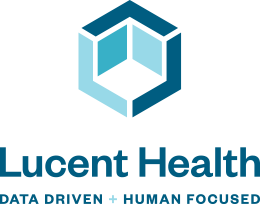 Organization OverviewLucent’s history, background, approach, and philosophyLucent Health was founded in 2014We have over 40 years of experience with the acquisition of: Capitol Administrators, Cypress Benefit Administrators, and North America Administrators.Our acquisition of Narus Health, a highly specialized, patient-centric care management company. In addition to our deep managed care administrative capabilities, we’ve developed proprietary care management solutions, health plan products, data tools, provider payment systems, and employee engagement software that set us apart from other organizations. Our objective is to be the healthcare solutions partner for employers that manages cost, improves health, and creates value.We seek to transform the healthcare experience for employers and their employees through the aggressive management of the price per claim, the number of claims, and 24/7 access to the health plan and health plan data.Lucent’s differentiators in the marketVertically integrated and proprietary aggressive care management solutions.24/7 Concierge, Complex Care management solution with proprietary mobile app technology.Multiple Service Centers to support clients in the various time zones.Access to multiple national carrier networks.Robust, National Data Warehouse to support all data requirements and custom analytic requests.Proprietary Electronic Provider Payment Portal to support direct contracting initiatives.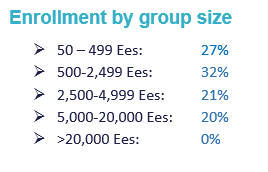 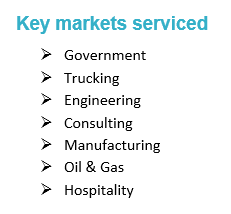 Solution OverviewLucent’s plan solutions with unique featuresLucent Health Traditional:  fully customizable self-funded health plan allowing flexibility in network, care management, pharmacy benefit management, and wellness.Lucent Health Concierge VBP:  integrated reference-based pricing solution including inpatient / outpatient pre-certification, pre-pricing navigation, large case management, complex care management, 24/7 concierge support / population managementLucent Health Tribal:  inhouse MLR solution for tribal members and carrier network or VBP solution services for non-Tribal employees with integrated 24/7 concierge support / population managementLucent Health BPO – provide health plan management support for various organizationsLucent Health Government – Inhouse Medicare Like Repricing administrationLucent Health Rewards – health plan solution with tiered benefits utilizing bio screening scores to reward healthy employees with better benefitsUtilize wellness partner who provides coordination of bio screening, health risk assessments and wellness coaching to support the rewards-based health planMedical AdministrationLucent Health has the technical capability to process medical claims on traditional PPO plans, Reference Based Payment Plans, Level Funded Plans, MEC Plans, Native American Medicare Like Rate plans, Wellness Based Plans, etc. Medical claims are processed in accordance with the terms of both the summary plan document and administrative service agreement along with any Plan Sponsor (Employer) directives.  Lucent Health has automated processes that direct the medical claims to re-priced by the appropriate PPO or Reference Based Payment vendor.  Our highly experienced and trained claims analyst confirms that the claims are  processing as intended i.e. taking appropriate copayments and PPO discounts.  The claims analyst also reviews and requests information to determine if there is third party liability or other insurance coverage that should be primary. After processing the claims are forwarded to an outside vendor (zelis) for claims editing and/or Out of Network Pricing.  Claims in Excess of $10,000 are checked by QA, in addition, there is a 3% silent audit of claims.Dental AdministrationLucent Health’s Dental administration is handled this same as Medical.  Lucent Health has the technical capability to process dental claims on traditional dental PPO plans or on a traditional Indemnity plan (no network) basis. Dental claims are processed in accordance with the terms of both the summary plan document and administrative service agreement along with any Plan Sponsor (Employer) directives.  Lucent Health has automated processes that direct the dental claims to re-priced by the appropriate PPO or process the claim using Usual and Customary pricing guidelines.  Our highly experienced and trained claims analyst confirms that the dental claims are processing as intended i.e. taking appropriate copayments, PPO discounts and / or Usual and Customary pricing adjustments.  The claims analyst also reviews and requests information to determine if there is third party liability or other insurance coverage that should be primary. After processing the claims are forwarded to an outside vendor (Zelis) for claims editing and/or Out of Network Pricing.  Claims in Excess of $10,000 are checked by QA, in addition, there is a 3% silent audit of claims.Vision AdministrationLucent Health’s Vision administration is handled this same as Medical and Dental.  Lucent Health has the technical capability to process vision claims on traditional vision PPO plans or on a traditional Indemnity plan (no network) basis. Vision claims are processed in accordance with the terms of both the summary plan document and administrative service agreement along with any Plan Sponsor (Employer) directives.  Lucent Health has automated processes that direct the vision claims to re-priced by the appropriate PPO or process the claim using Usual and Customary pricing guidelines.  Our highly experienced and trained claims analyst confirms that the vision claims are processing as intended i.e. taking appropriate copayments, PPO discounts and / or Usual and Customary pricing adjustments.  The claims analyst also reviews and requests information to determine if there is third party liability or other insurance coverage that should be primary. After processing the claims are forwarded to an outside vendor (zelis) for claims editing and/or Out of Network Pricing.  Claims in Excess of $10,000 are checked by QA, in addition, there is a 3% silent audit of claims.Flexible Spending Account (FSA) AdministrationLucent Health Flexible Spending Account (FSA) administration is administered in-house and is fully integrated into the Medical Administration process.  FSA’s are special accounts where an employee can put money into a tax advantaged FSA to pay for certain out-of-pocket health care costs. You don't pay taxes on this money. This means you'll save an amount equal to the taxes you would have paid on the money you set aside.  Lucent Health’s integrated FSA solution provides automatic processing of medical claims which allows Lucent to reimburse the employee.  Employee must still submit certain FSA eligible claims to Lucent Health to receive reimbursement.Healthcare Reimbursement Account (HRA) AdministrationLucent Health Healthcare Reimbursement Account (HRA) administration is administered in-house and is fully integrated into the Medical Administration process.  HRA’s are special accounts where an employer can allocate a certain amount of money to each eligible employee who has elected the medical plan to cover medical expenses that go to the employee’s deductible and/or out-of-pocket. HRA’s are typically utilized by employer’s who offer high deductible healthcare plans to their employees to assist with out of pocket costs from medical services.  Lucent Health’s integrated HRA solution provides automatic processing of medical claims which allows Lucent to reimburse the employee.  Employee must still submit certain HRA eligible claims to Lucent Health to receive reimbursement.Health Savings Account (HSA) AdministrationA health savings account (HSA) is a tax-advantaged medical savings account available to taxpayers in the United States who are enrolled in a high-deductible health plan (HDHP). The funds contributed to an account are not subject to federal income tax at the time of deposit. Unlike a flexible spending account (FSA), HSA funds roll over and accumulate year to year if they are not spent. HSAs are owned by the individual, which differentiates them from company-owned Health Reimbursement Arrangements (HRA) that are an alternate tax-deductible source of funds paired with either high-deductible health plans or standard health plans. Lucent Health assists the client with developing the appropriate HDHP and then partners with specific organizations / banks that specialize in offering HSAs.  COBRA AdministrationLucent Health insources the administration of COBRA administration and administered by Lucent Health staff.  Lucent Health’s COBRA administration processes on behalf of our clients the termination of the active coverage for the employee and/or dependents for qualifying events.  Lucent Health’s COBRA administration including the Mailing, tracking of the regulated paperwork for election/renewal and/or rate changes for the COBRA continuation of coverage.  If continuation of coverage is elected, creation of an accounting ledger for the tracking of timely premium payments so that coverage is updated to extended active coverage or termination.  Forwarding of premium payments weekly to the Plan Administrator (Employer) for deposit into the claims fund. For COBRA only administration services, notification to those vendors that premium payment has been received or termination due to lack of premium payment.Eligibility & BillingEligibility / Billing administration is handled according to the Summary Plan Description and Plan Administrator (Employer).  We can accept file feeds or EDI enrollments through our LIN portal.  Hardcopies via fax or mail are also permissible. The specialist maintains each client according to the Summary Plan Description eligibility / termination language. There is also direct communication with the clients and/or brokers in regard to specific eligibility issues.  Monthly review and preparation of an administrative billing that once completed is placed on the LIN server for the client to review and make payment accordingly.Inhouse Medicare Like Repricing (MLR) repricing for Native American / Tribal enterprise Lucent Health provides Medicare Like Repricing during the adjudication of claims.  Pricing is obtained real-time using the most recently published Medicare datasets and pricing methodologies.  Pricing is obtained across the entire spectrum of Medicare rates such as DRG, ESRD, ASC, Inpatient Psychiatric Facility and Inpatient Rehabilitation Facility.  We work with the Fiscal Intermediaries to obtain Medicare pricing on services that are not covered by Medicare but however have a Medicare price.Other ServicesConsolidated National Data Warehouse – fully customizable data management supportElectronic Provider Payment SystemInpatient and Outpatient Pre-certification including discharge planningMaternity and Disease ManagementLarge and Complex Claim ManagementPopulation Support and Concierge Complex Care ManagementThird Party Services OutsourcedCarrier provider Networks RBP repricingPBMSubrogationCo-Fiduciary Claim Appeal ServicesTarget clients and current client baseTarget Clients:  100 – 10,000700 Clients representing 275,000 membersLucent’s programs, services, and capabilities catered towards middle market and large market employersLucent Health Traditional:  fully customizable self-funded health plan allowing flexibility in network, care management, pharmacy benefit management, wellness, etc.Lucent Health Concierge VBP:  integrated reference-based pricing solution including inpatient / outpatient pre-certification, pre-pricing navigation, large case management, complex care management, 24/7 concierge support / population managementLucent Health Tribal:  inhouse MLR solution for tribal members and carrier network or VBP solution services for non-Tribal employees with integrated 24/7 concierge support / population managementLucent Health BPO – provide health plan management support for various organizationsLucent Health Government – Inhouse Medicare Like Rates administrationSmall Group ProductsLucent Health Level FundedLucent Health MECNarus approach to health care cost managementIntegrated Care Management with proprietary software to identify complex and emerging complex management members supported with 24/7 concierge care management staffNarus Health Concierge Complex Care Management – Daily data analysis by team for a more proactive care management solution.Lucent advantages vs. self-funded arrangements through the BUCAsAdvantages:More flexibility in selecting stop-loss carrier partnersAccess to more data including daily feeds, no restrictions, EDI feeds to any data analytic partners, etc.Integrate more data driven and member centric care management and wellness solutionsImplement custom PBM’s including other dovetail PBM savings programsUnbundled approach to effective and complete plan managementClient Service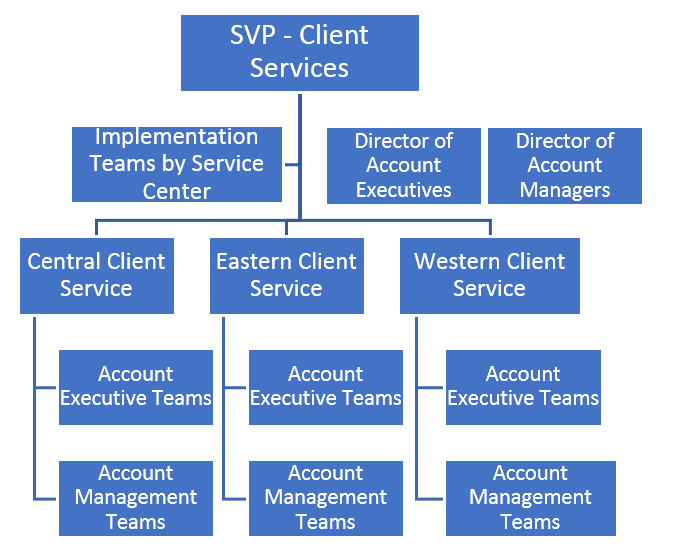 Tenure and experience:Management including Account Executives and Account Managers have 5 – 30 years of healthcare experienceCase loadSmall Market: 25 – 35 clientsMiddle Market: 10 – 15 clientsLarge Market: 5 – 10 clientsDedicated service teamsProduct and Broker specific PODs dedicated to key national broker partnersNetwork Details Direct ContractingFacility, Professional, and AncillaryProvider payment approach Discount Fee for Service, % of Medicare, Case Rates and Per DiemsPovider Cost and Selection CriteriaPractitionerConfirm current licensure / certification, training and practitioner degree including completion of residencyObtain CMS National Provider Identification numberDrug Enforcement Agency number and/or Controlled Dangerous Substance CertificateFive-year work history including license historyW-9 FormHospital Staff privilegesInsurance Coverages / AMA profileFacilityCurrent LicensureAppropriate AccreditationCMS CertificateInsurance CoveragesCustomized networks on a client-specific basisLucent works with various custom network development organizationsLucent Health’s network contract team will work with targeted providers to develop custom networks in key geographic areasDirect contracting supportLucent Health continues to build a dedicated staff for direct contracting to support our narrow network and Reference-based pricing strategiesReference-based pricing (RBP) – Lucent Health is partnered with HST and Zelis to provide RBP services.  Note that Lucent has 150 RBP clients representing 85,000 membersNetworks AccessAetna ASAAnthemBlue Shield of CaliforniaCigna PPO, OAP, Local PlusFirst HealthCofinity and Cofinity PlusHealthSmart PPOPHCS / Multiplan60 other rental PPO networksUnique featuresProprietary Electronic Provider Payment PortalDaily data integration with 24/7 care management interdisciplinary team.Plan AdministrationClaims processing platformUtilize two claim platforms:  Trizetto and Luminex supported by one data warehouseManual claim processing threshold and large claim auditsEach Examiner has a dollar limit based on experience and prior QA resultsClaims in excess of the specific examiner’s dollar threshold is reviewed by one QA specialistsAll claims over $25,000 are audited by the two QA specialistsRandom 3% audit on all claims and all claim examiners Fraud, waste and abuse servicesUtilize a combination of service partners including Trizetto, LuminX, Zelis and HSTMember support24/7 Concierge / Population Support – Care ManagementMember Telephonic ServicesOne phone system for the entire enterpriseMember PortalMember AppMember services24/7 Concierge / Population Support – Care ManagementMember Service teams are trained to support specific products, networks and large clientsEnterprise wide member services training for new staff and additional training for existing staffEach service center has a Director of Member Services with Team Leads for various client segments with General Manager oversightOne phone system for the entire enterprise includes:All member calls are recordedAllows for a one phone number service solutionCalls are easily routed as part of our Disaster Recovery planIntegration/coordination with health plan member servicesClaims, Member Services and Care Management staff operate on a single platform for managing and documenting the member experienceApproach to educating members about the plan	24/7 Concierge / Population SupportMember portalMember AppCustomizable Written Communication including enrollment guides and mailed educationWebinarsFace to Face (may be limited based on number of locations)Healthcare NavigationDedicated care management team is available 24/7 to assist with all health care related issues.24/7 Concierge / Population supportMember ServicesMember PortalMember AppConnection to client’s vendors, programs, benefits and resourcesNarus Health will download each company’s summary plan document and care team will route to partner when appropriate.Demo of app/on-line tools available to membersAbility to develop a custom on-line web portal for demo siteMember can down load Lucent Health and Narus Health Apps from the App Store at no chargeCare managementNarus Health combines the clinical data (claims and pharma) with social determinants of health to create a personalized care plan addressing all needs of member.Condition Management, Utilization Management, Concurrent Review, Discharge Planning, Transition of Care, etc.Precertification and Continued Stay Review: The activities of Lucent Health Care Management’s Utilization Management department include:Inpatient and Outpatient Preadmission ReviewDischarge PlanningRetrospective Review if allowed by groupReadmission ReviewDischarge planning from day 1 of admission